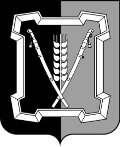 СОВЕТ  КУРСКОГО  МУНИЦИПАЛЬНОГО  РАЙОНАСТАВРОПОЛЬСКОГО КРАЯРЕШЕНИЕ23 ноября 2018 г.		                ст. Курская				            № 96О приобретении в муниципальную собственность земельного участкаВ соответствии с частью 2 статьи 1 Положения о порядке управления и распоряжения объектами муниципальной собственности Курского муниципального района Ставропольского края, утвержденным решением совета Курского муниципального района Ставропольского края от 25 апреля 2013 г.         № 51, в целях обеспечения муниципальных нужд Курского муниципального района Ставропольского края совет Курского муниципального района Ставропольского краяРЕШИЛ:1. Приобрести в собственность Курского муниципального района Ставропольского края земельный участок категории земель «земли населенных пунктов» с кадастровым номером 26:36:031306:562, местоположение: «Российская Федерация, Ставропольский край, Курский район, муниципальное образование Курского сельсовета Курского района Ставропольского края, хутор Новая Деревня, улица Зеленого, д. 48, квартира 2 б», с видом разрешенного использования «для ведения личного подсобного хозяйства», площадью 132 кв. м (далее - земельный участок).2. Администрации Курского муниципального района Ставропольского края провести мероприятия по приобретению в собственность Курского муниципального района Ставропольского края земельного участка стоимостью 6000 (Шесть тысяч) рублей 00 копеек, определенной в соответствии с отчетом № 000372/Ю от 11 октября 2018 г. об определении стоимости земельного участка Обществом с ограниченной ответственностью «МУП по оценке имущества и кадастру недвижимости Капитал-Сервис».3. Настоящее решение вступает в силу со дня его опубликования (обнародования). Председатель совета Курскогомуниципального района Ставропольского края                                   Ю.М.Бондарев                            Глава Курского муниципального района Ставропольского края                                         С.И.Калашников